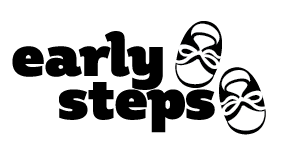 AUTORIZACIÓN PARA DIVULGAR INFORMACIÓN CONFIDENCIAL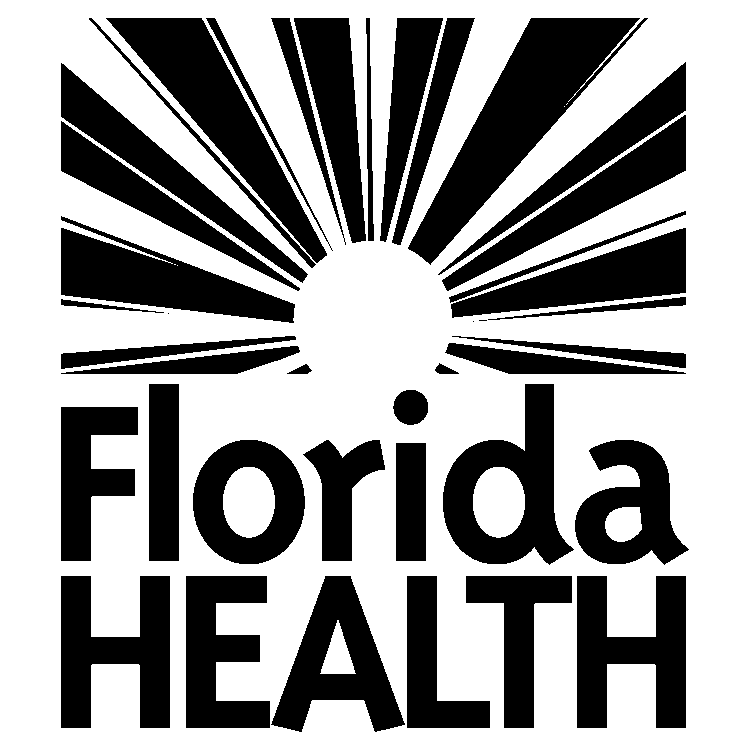 AUTORIZACIÓN PARA DIVULGAR INFORMACIÓN CONFIDENCIALAUTORIZACIÓN PARA DIVULGAR INFORMACIÓN CONFIDENCIALAUTORIZACIÓN PARA DIVULGAR INFORMACIÓN CONFIDENCIALAUTORIZACIÓN PARA DIVULGAR INFORMACIÓN CONFIDENCIALAUTORIZACIÓN PARA DIVULGAR INFORMACIÓN CONFIDENCIALAUTORIZACIÓN PARA DIVULGAR INFORMACIÓN CONFIDENCIALAUTORIZACIÓN PARA DIVULGAR INFORMACIÓN CONFIDENCIALAUTORIZACIÓN PARA DIVULGAR INFORMACIÓN CONFIDENCIALAUTORIZACIÓN PARA DIVULGAR INFORMACIÓN CONFIDENCIALAUTORIZACIÓN PARA DIVULGAR INFORMACIÓN CONFIDENCIALAUTORIZACIÓN PARA DIVULGAR INFORMACIÓN CONFIDENCIALAUTORIZACIÓN PARA DIVULGAR INFORMACIÓN CONFIDENCIALAUTORIZACIÓN PARA DIVULGAR INFORMACIÓN CONFIDENCIALMenor:Menor:ApellidoApellidoApellidoApellidoPrimer nombrePrimer nombrePrimer nombrePrimer nombreSegundo nombre# Identificación# IdentificaciónFecha de NacimientoFecha de NacimientoPadres /Tutor Legal:Padres /Tutor Legal:ApellidoApellidoApellidoApellidoPrimer nombrePrimer nombrePrimer nombrePrimer nombreSegundo nombreSegundo nombreSegundo nombreNúmero de teléfonoNúmero de teléfonoHe proporcionado mi firma a continuación para las agencias/proveedores a los que he dado permiso para divulgar y/u obtener información con el fin de mejorar el bienestar de mi hijo mencionado anteriormente por correo, teléfono, fax, video o correo electrónico cifrado seguro.  Entiendo lo siguiente:Que es posible que se divulgue la información a terceros que no están en la lista de abajo según sea necesario para la facturación y acceso a servicios y la continuidad del cuidado.  Que solo se divulgará/obtendrá la cantidad mínima de información necesaria para cumplir con una solicitud.  Es posible que haya un cargo por página, más franqueo y manejo, por los servicios de copias a menos que las copias se proporcionen directamente a una entidad con el fin de la continuidad del cuidado.He proporcionado mi firma a continuación para las agencias/proveedores a los que he dado permiso para divulgar y/u obtener información con el fin de mejorar el bienestar de mi hijo mencionado anteriormente por correo, teléfono, fax, video o correo electrónico cifrado seguro.  Entiendo lo siguiente:Que es posible que se divulgue la información a terceros que no están en la lista de abajo según sea necesario para la facturación y acceso a servicios y la continuidad del cuidado.  Que solo se divulgará/obtendrá la cantidad mínima de información necesaria para cumplir con una solicitud.  Es posible que haya un cargo por página, más franqueo y manejo, por los servicios de copias a menos que las copias se proporcionen directamente a una entidad con el fin de la continuidad del cuidado.He proporcionado mi firma a continuación para las agencias/proveedores a los que he dado permiso para divulgar y/u obtener información con el fin de mejorar el bienestar de mi hijo mencionado anteriormente por correo, teléfono, fax, video o correo electrónico cifrado seguro.  Entiendo lo siguiente:Que es posible que se divulgue la información a terceros que no están en la lista de abajo según sea necesario para la facturación y acceso a servicios y la continuidad del cuidado.  Que solo se divulgará/obtendrá la cantidad mínima de información necesaria para cumplir con una solicitud.  Es posible que haya un cargo por página, más franqueo y manejo, por los servicios de copias a menos que las copias se proporcionen directamente a una entidad con el fin de la continuidad del cuidado.He proporcionado mi firma a continuación para las agencias/proveedores a los que he dado permiso para divulgar y/u obtener información con el fin de mejorar el bienestar de mi hijo mencionado anteriormente por correo, teléfono, fax, video o correo electrónico cifrado seguro.  Entiendo lo siguiente:Que es posible que se divulgue la información a terceros que no están en la lista de abajo según sea necesario para la facturación y acceso a servicios y la continuidad del cuidado.  Que solo se divulgará/obtendrá la cantidad mínima de información necesaria para cumplir con una solicitud.  Es posible que haya un cargo por página, más franqueo y manejo, por los servicios de copias a menos que las copias se proporcionen directamente a una entidad con el fin de la continuidad del cuidado.He proporcionado mi firma a continuación para las agencias/proveedores a los que he dado permiso para divulgar y/u obtener información con el fin de mejorar el bienestar de mi hijo mencionado anteriormente por correo, teléfono, fax, video o correo electrónico cifrado seguro.  Entiendo lo siguiente:Que es posible que se divulgue la información a terceros que no están en la lista de abajo según sea necesario para la facturación y acceso a servicios y la continuidad del cuidado.  Que solo se divulgará/obtendrá la cantidad mínima de información necesaria para cumplir con una solicitud.  Es posible que haya un cargo por página, más franqueo y manejo, por los servicios de copias a menos que las copias se proporcionen directamente a una entidad con el fin de la continuidad del cuidado.He proporcionado mi firma a continuación para las agencias/proveedores a los que he dado permiso para divulgar y/u obtener información con el fin de mejorar el bienestar de mi hijo mencionado anteriormente por correo, teléfono, fax, video o correo electrónico cifrado seguro.  Entiendo lo siguiente:Que es posible que se divulgue la información a terceros que no están en la lista de abajo según sea necesario para la facturación y acceso a servicios y la continuidad del cuidado.  Que solo se divulgará/obtendrá la cantidad mínima de información necesaria para cumplir con una solicitud.  Es posible que haya un cargo por página, más franqueo y manejo, por los servicios de copias a menos que las copias se proporcionen directamente a una entidad con el fin de la continuidad del cuidado.He proporcionado mi firma a continuación para las agencias/proveedores a los que he dado permiso para divulgar y/u obtener información con el fin de mejorar el bienestar de mi hijo mencionado anteriormente por correo, teléfono, fax, video o correo electrónico cifrado seguro.  Entiendo lo siguiente:Que es posible que se divulgue la información a terceros que no están en la lista de abajo según sea necesario para la facturación y acceso a servicios y la continuidad del cuidado.  Que solo se divulgará/obtendrá la cantidad mínima de información necesaria para cumplir con una solicitud.  Es posible que haya un cargo por página, más franqueo y manejo, por los servicios de copias a menos que las copias se proporcionen directamente a una entidad con el fin de la continuidad del cuidado.He proporcionado mi firma a continuación para las agencias/proveedores a los que he dado permiso para divulgar y/u obtener información con el fin de mejorar el bienestar de mi hijo mencionado anteriormente por correo, teléfono, fax, video o correo electrónico cifrado seguro.  Entiendo lo siguiente:Que es posible que se divulgue la información a terceros que no están en la lista de abajo según sea necesario para la facturación y acceso a servicios y la continuidad del cuidado.  Que solo se divulgará/obtendrá la cantidad mínima de información necesaria para cumplir con una solicitud.  Es posible que haya un cargo por página, más franqueo y manejo, por los servicios de copias a menos que las copias se proporcionen directamente a una entidad con el fin de la continuidad del cuidado.He proporcionado mi firma a continuación para las agencias/proveedores a los que he dado permiso para divulgar y/u obtener información con el fin de mejorar el bienestar de mi hijo mencionado anteriormente por correo, teléfono, fax, video o correo electrónico cifrado seguro.  Entiendo lo siguiente:Que es posible que se divulgue la información a terceros que no están en la lista de abajo según sea necesario para la facturación y acceso a servicios y la continuidad del cuidado.  Que solo se divulgará/obtendrá la cantidad mínima de información necesaria para cumplir con una solicitud.  Es posible que haya un cargo por página, más franqueo y manejo, por los servicios de copias a menos que las copias se proporcionen directamente a una entidad con el fin de la continuidad del cuidado.He proporcionado mi firma a continuación para las agencias/proveedores a los que he dado permiso para divulgar y/u obtener información con el fin de mejorar el bienestar de mi hijo mencionado anteriormente por correo, teléfono, fax, video o correo electrónico cifrado seguro.  Entiendo lo siguiente:Que es posible que se divulgue la información a terceros que no están en la lista de abajo según sea necesario para la facturación y acceso a servicios y la continuidad del cuidado.  Que solo se divulgará/obtendrá la cantidad mínima de información necesaria para cumplir con una solicitud.  Es posible que haya un cargo por página, más franqueo y manejo, por los servicios de copias a menos que las copias se proporcionen directamente a una entidad con el fin de la continuidad del cuidado.He proporcionado mi firma a continuación para las agencias/proveedores a los que he dado permiso para divulgar y/u obtener información con el fin de mejorar el bienestar de mi hijo mencionado anteriormente por correo, teléfono, fax, video o correo electrónico cifrado seguro.  Entiendo lo siguiente:Que es posible que se divulgue la información a terceros que no están en la lista de abajo según sea necesario para la facturación y acceso a servicios y la continuidad del cuidado.  Que solo se divulgará/obtendrá la cantidad mínima de información necesaria para cumplir con una solicitud.  Es posible que haya un cargo por página, más franqueo y manejo, por los servicios de copias a menos que las copias se proporcionen directamente a una entidad con el fin de la continuidad del cuidado.He proporcionado mi firma a continuación para las agencias/proveedores a los que he dado permiso para divulgar y/u obtener información con el fin de mejorar el bienestar de mi hijo mencionado anteriormente por correo, teléfono, fax, video o correo electrónico cifrado seguro.  Entiendo lo siguiente:Que es posible que se divulgue la información a terceros que no están en la lista de abajo según sea necesario para la facturación y acceso a servicios y la continuidad del cuidado.  Que solo se divulgará/obtendrá la cantidad mínima de información necesaria para cumplir con una solicitud.  Es posible que haya un cargo por página, más franqueo y manejo, por los servicios de copias a menos que las copias se proporcionen directamente a una entidad con el fin de la continuidad del cuidado.He proporcionado mi firma a continuación para las agencias/proveedores a los que he dado permiso para divulgar y/u obtener información con el fin de mejorar el bienestar de mi hijo mencionado anteriormente por correo, teléfono, fax, video o correo electrónico cifrado seguro.  Entiendo lo siguiente:Que es posible que se divulgue la información a terceros que no están en la lista de abajo según sea necesario para la facturación y acceso a servicios y la continuidad del cuidado.  Que solo se divulgará/obtendrá la cantidad mínima de información necesaria para cumplir con una solicitud.  Es posible que haya un cargo por página, más franqueo y manejo, por los servicios de copias a menos que las copias se proporcionen directamente a una entidad con el fin de la continuidad del cuidado.He proporcionado mi firma a continuación para las agencias/proveedores a los que he dado permiso para divulgar y/u obtener información con el fin de mejorar el bienestar de mi hijo mencionado anteriormente por correo, teléfono, fax, video o correo electrónico cifrado seguro.  Entiendo lo siguiente:Que es posible que se divulgue la información a terceros que no están en la lista de abajo según sea necesario para la facturación y acceso a servicios y la continuidad del cuidado.  Que solo se divulgará/obtendrá la cantidad mínima de información necesaria para cumplir con una solicitud.  Es posible que haya un cargo por página, más franqueo y manejo, por los servicios de copias a menos que las copias se proporcionen directamente a una entidad con el fin de la continuidad del cuidado.Programa(s) de Children’s Medical Services Programa(s) de Children’s Medical Services Programa(s) de Children’s Medical Services Programa(s) de Children’s Medical Services Programa(s) de Children’s Medical Services Programa(s) de Children’s Medical Services Agencia de Educación Local/Sistema EscolarAgencia de Educación Local/Sistema EscolarAgencia de Educación Local/Sistema EscolarAgencia de Educación Local/Sistema EscolarAgencia de Educación Local/Sistema EscolarAgencia de Educación Local/Sistema EscolarAgencia de Educación Local/Sistema EscolarAgencia de Educación Local/Sistema EscolarHead Start/Early Head StartHead Start/Early Head StartHead Start/Early Head StartHead Start/Early Head StartHead Start/Early Head StartHead Start/Early Head StartFlorida Diagnostic and Learning Resources System (FDLRS/Child Find)Florida Diagnostic and Learning Resources System (FDLRS/Child Find)Florida Diagnostic and Learning Resources System (FDLRS/Child Find)Florida Diagnostic and Learning Resources System (FDLRS/Child Find)Florida Diagnostic and Learning Resources System (FDLRS/Child Find)Florida Diagnostic and Learning Resources System (FDLRS/Child Find)Florida Diagnostic and Learning Resources System (FDLRS/Child Find)Florida Diagnostic and Learning Resources System (FDLRS/Child Find)Oficina de Determinaciones de Discapacidad (SSI)Oficina de Determinaciones de Discapacidad (SSI)Oficina de Determinaciones de Discapacidad (SSI)Oficina de Determinaciones de Discapacidad (SSI)Oficina de Determinaciones de Discapacidad (SSI)Oficina de Determinaciones de Discapacidad (SSI)Departamento de Salud, Registro de Defectos de NacimientoDepartamento de Salud, Registro de Defectos de NacimientoDepartamento de Salud, Registro de Defectos de NacimientoDepartamento de Salud, Registro de Defectos de NacimientoDepartamento de Salud, Registro de Defectos de NacimientoDepartamento de Salud, Registro de Defectos de NacimientoDepartamento de Salud, Registro de Defectos de NacimientoDepartamento de Salud, Registro de Defectos de NacimientoDepartamento de Niños y Familias, Servicios Familiares VoluntariosDepartamento de Niños y Familias, Servicios Familiares VoluntariosDepartamento de Niños y Familias, Servicios Familiares VoluntariosDepartamento de Niños y Familias, Servicios Familiares VoluntariosDepartamento de Niños y Familias, Servicios Familiares VoluntariosDepartamento de Niños y Familias, Servicios Familiares VoluntariosDepartamento de Salud, Programa de Newborn ScreeningDepartamento de Salud, Programa de Newborn ScreeningDepartamento de Salud, Programa de Newborn ScreeningDepartamento de Salud, Programa de Newborn ScreeningDepartamento de Salud, Programa de Newborn ScreeningDepartamento de Salud, Programa de Newborn ScreeningDepartamento de Salud, Programa de Newborn ScreeningDepartamento de Salud, Programa de Newborn ScreeningDepartamento de EducaciónDepartamento de EducaciónDepartamento de EducaciónDepartamento de EducaciónDepartamento de EducaciónDepartamento de EducaciónCoalición de Aprendizaje Temprano, Early Learning Coalition (ELC)Coalición de Aprendizaje Temprano, Early Learning Coalition (ELC)Coalición de Aprendizaje Temprano, Early Learning Coalition (ELC)Coalición de Aprendizaje Temprano, Early Learning Coalition (ELC)Coalición de Aprendizaje Temprano, Early Learning Coalition (ELC)Coalición de Aprendizaje Temprano, Early Learning Coalition (ELC)Coalición de Aprendizaje Temprano, Early Learning Coalition (ELC)Coalición de Aprendizaje Temprano, Early Learning Coalition (ELC)AgenciaAgenciaAgenciaNombreNombreNombreNombreNombreNombreNombreNombreTeléfono #Teléfono #Teléfono # Medicaid/Plan de Medicaid Medicaid/Plan de Medicaid Medicaid/Plan de Medicaid Seguro privado Seguro privado Seguro privado Pediatrician/Physician	    Pediatrician/Physician	    Pediatrician/Physician	    Hospital Hospital Hospital Otro Otro OtroINFORMACIÓN QUE SE DIVULGARÁ/OBTENDRÁ: (marcar la selección)INFORMACIÓN QUE SE DIVULGARÁ/OBTENDRÁ: (marcar la selección)INFORMACIÓN QUE SE DIVULGARÁ/OBTENDRÁ: (marcar la selección)INFORMACIÓN QUE SE DIVULGARÁ/OBTENDRÁ: (marcar la selección)INFORMACIÓN QUE SE DIVULGARÁ/OBTENDRÁ: (marcar la selección)INFORMACIÓN QUE SE DIVULGARÁ/OBTENDRÁ: (marcar la selección)INFORMACIÓN QUE SE DIVULGARÁ/OBTENDRÁ: (marcar la selección)INFORMACIÓN QUE SE DIVULGARÁ/OBTENDRÁ: (marcar la selección)INFORMACIÓN QUE SE DIVULGARÁ/OBTENDRÁ: (marcar la selección)INFORMACIÓN QUE SE DIVULGARÁ/OBTENDRÁ: (marcar la selección)INFORMACIÓN QUE SE DIVULGARÁ/OBTENDRÁ: (marcar la selección)INFORMACIÓN QUE SE DIVULGARÁ/OBTENDRÁ: (marcar la selección)INFORMACIÓN QUE SE DIVULGARÁ/OBTENDRÁ: (marcar la selección)INFORMACIÓN QUE SE DIVULGARÁ/OBTENDRÁ: (marcar la selección) Expedientes médicos generales Expedientes médicos generales Expedientes médicos generales Expedientes médicos generales Notas de progreso Notas de progreso Notas de progreso Notas de progreso Historial y resultados físicos, incluida información de diagnóstico Historial y resultados físicos, incluida información de diagnóstico Historial y resultados físicos, incluida información de diagnóstico Historial y resultados físicos, incluida información de diagnóstico Historial y resultados físicos, incluida información de diagnóstico Historial y resultados físicos, incluida información de diagnóstico Vacunas Vacunas Vacunas Vacunas Consultas Consultas Consultas Consultas Individualized Family Support Plan/evaluación/informes de evaluación Individualized Family Support Plan/evaluación/informes de evaluación Individualized Family Support Plan/evaluación/informes de evaluación Individualized Family Support Plan/evaluación/informes de evaluación Individualized Family Support Plan/evaluación/informes de evaluación Individualized Family Support Plan/evaluación/informes de evaluación Otro (especificar) Otro (especificar) Otro (especificar) Otro (especificar)Autorizo específicamente la divulgación de la información relacionada con: (marcar la selección si corresponde)Autorizo específicamente la divulgación de la información relacionada con: (marcar la selección si corresponde)Autorizo específicamente la divulgación de la información relacionada con: (marcar la selección si corresponde)Autorizo específicamente la divulgación de la información relacionada con: (marcar la selección si corresponde)Autorizo específicamente la divulgación de la información relacionada con: (marcar la selección si corresponde)Autorizo específicamente la divulgación de la información relacionada con: (marcar la selección si corresponde)Autorizo específicamente la divulgación de la información relacionada con: (marcar la selección si corresponde)Autorizo específicamente la divulgación de la información relacionada con: (marcar la selección si corresponde)Autorizo específicamente la divulgación de la información relacionada con: (marcar la selección si corresponde)Autorizo específicamente la divulgación de la información relacionada con: (marcar la selección si corresponde)Autorizo específicamente la divulgación de la información relacionada con: (marcar la selección si corresponde)Autorizo específicamente la divulgación de la información relacionada con: (marcar la selección si corresponde)Autorizo específicamente la divulgación de la información relacionada con: (marcar la selección si corresponde)Autorizo específicamente la divulgación de la información relacionada con: (marcar la selección si corresponde)	Resultados de pruebas de VIH para fines que no son de tratamiento 	               Notas de salud mental
	Expedientes del cliente de parte del proveedor de servicios por abuso de sustancias			        FECHA DE VENCIMIENTO: esta autorización vencerá (anotar la fecha o evento)       Entiendo que, si no especifico un evento o una fecha de vencimiento, esta autorización vencerá doce (12) meses después de la fecha en que se firmó.RE-DIVULGACIÓN: entiendo que después de que se divulgue la información indicada arriba, quien recibe la información puede volver a divulgarla y es posible que esa información ya no esté protegida por las leyes ni por los reglamentos de privacidad federales.CONDICIONES: entiendo que es voluntario completar este formulario de autorización. Comprendo que no se me denegarán los servicios si no firmo este formulario.REVOCACIÓN: entiendo que tengo el derecho de revocar esta autorización en cualquier momento. Si revoco esta autorización, comprendo que debo hacerlo por escrito y que debo presentar mi revocación ante mi coordinador de servicios. Entiendo que la revocación no aplicará para la información que ya fue divulgada en respuesta a esta autorización. Entiendo que la revocación no aplicará para mi compañía de seguros, Medicaid y Medicare.	Resultados de pruebas de VIH para fines que no son de tratamiento 	               Notas de salud mental
	Expedientes del cliente de parte del proveedor de servicios por abuso de sustancias			        FECHA DE VENCIMIENTO: esta autorización vencerá (anotar la fecha o evento)       Entiendo que, si no especifico un evento o una fecha de vencimiento, esta autorización vencerá doce (12) meses después de la fecha en que se firmó.RE-DIVULGACIÓN: entiendo que después de que se divulgue la información indicada arriba, quien recibe la información puede volver a divulgarla y es posible que esa información ya no esté protegida por las leyes ni por los reglamentos de privacidad federales.CONDICIONES: entiendo que es voluntario completar este formulario de autorización. Comprendo que no se me denegarán los servicios si no firmo este formulario.REVOCACIÓN: entiendo que tengo el derecho de revocar esta autorización en cualquier momento. Si revoco esta autorización, comprendo que debo hacerlo por escrito y que debo presentar mi revocación ante mi coordinador de servicios. Entiendo que la revocación no aplicará para la información que ya fue divulgada en respuesta a esta autorización. Entiendo que la revocación no aplicará para mi compañía de seguros, Medicaid y Medicare.	Resultados de pruebas de VIH para fines que no son de tratamiento 	               Notas de salud mental
	Expedientes del cliente de parte del proveedor de servicios por abuso de sustancias			        FECHA DE VENCIMIENTO: esta autorización vencerá (anotar la fecha o evento)       Entiendo que, si no especifico un evento o una fecha de vencimiento, esta autorización vencerá doce (12) meses después de la fecha en que se firmó.RE-DIVULGACIÓN: entiendo que después de que se divulgue la información indicada arriba, quien recibe la información puede volver a divulgarla y es posible que esa información ya no esté protegida por las leyes ni por los reglamentos de privacidad federales.CONDICIONES: entiendo que es voluntario completar este formulario de autorización. Comprendo que no se me denegarán los servicios si no firmo este formulario.REVOCACIÓN: entiendo que tengo el derecho de revocar esta autorización en cualquier momento. Si revoco esta autorización, comprendo que debo hacerlo por escrito y que debo presentar mi revocación ante mi coordinador de servicios. Entiendo que la revocación no aplicará para la información que ya fue divulgada en respuesta a esta autorización. Entiendo que la revocación no aplicará para mi compañía de seguros, Medicaid y Medicare.	Resultados de pruebas de VIH para fines que no son de tratamiento 	               Notas de salud mental
	Expedientes del cliente de parte del proveedor de servicios por abuso de sustancias			        FECHA DE VENCIMIENTO: esta autorización vencerá (anotar la fecha o evento)       Entiendo que, si no especifico un evento o una fecha de vencimiento, esta autorización vencerá doce (12) meses después de la fecha en que se firmó.RE-DIVULGACIÓN: entiendo que después de que se divulgue la información indicada arriba, quien recibe la información puede volver a divulgarla y es posible que esa información ya no esté protegida por las leyes ni por los reglamentos de privacidad federales.CONDICIONES: entiendo que es voluntario completar este formulario de autorización. Comprendo que no se me denegarán los servicios si no firmo este formulario.REVOCACIÓN: entiendo que tengo el derecho de revocar esta autorización en cualquier momento. Si revoco esta autorización, comprendo que debo hacerlo por escrito y que debo presentar mi revocación ante mi coordinador de servicios. Entiendo que la revocación no aplicará para la información que ya fue divulgada en respuesta a esta autorización. Entiendo que la revocación no aplicará para mi compañía de seguros, Medicaid y Medicare.	Resultados de pruebas de VIH para fines que no son de tratamiento 	               Notas de salud mental
	Expedientes del cliente de parte del proveedor de servicios por abuso de sustancias			        FECHA DE VENCIMIENTO: esta autorización vencerá (anotar la fecha o evento)       Entiendo que, si no especifico un evento o una fecha de vencimiento, esta autorización vencerá doce (12) meses después de la fecha en que se firmó.RE-DIVULGACIÓN: entiendo que después de que se divulgue la información indicada arriba, quien recibe la información puede volver a divulgarla y es posible que esa información ya no esté protegida por las leyes ni por los reglamentos de privacidad federales.CONDICIONES: entiendo que es voluntario completar este formulario de autorización. Comprendo que no se me denegarán los servicios si no firmo este formulario.REVOCACIÓN: entiendo que tengo el derecho de revocar esta autorización en cualquier momento. Si revoco esta autorización, comprendo que debo hacerlo por escrito y que debo presentar mi revocación ante mi coordinador de servicios. Entiendo que la revocación no aplicará para la información que ya fue divulgada en respuesta a esta autorización. Entiendo que la revocación no aplicará para mi compañía de seguros, Medicaid y Medicare.	Resultados de pruebas de VIH para fines que no son de tratamiento 	               Notas de salud mental
	Expedientes del cliente de parte del proveedor de servicios por abuso de sustancias			        FECHA DE VENCIMIENTO: esta autorización vencerá (anotar la fecha o evento)       Entiendo que, si no especifico un evento o una fecha de vencimiento, esta autorización vencerá doce (12) meses después de la fecha en que se firmó.RE-DIVULGACIÓN: entiendo que después de que se divulgue la información indicada arriba, quien recibe la información puede volver a divulgarla y es posible que esa información ya no esté protegida por las leyes ni por los reglamentos de privacidad federales.CONDICIONES: entiendo que es voluntario completar este formulario de autorización. Comprendo que no se me denegarán los servicios si no firmo este formulario.REVOCACIÓN: entiendo que tengo el derecho de revocar esta autorización en cualquier momento. Si revoco esta autorización, comprendo que debo hacerlo por escrito y que debo presentar mi revocación ante mi coordinador de servicios. Entiendo que la revocación no aplicará para la información que ya fue divulgada en respuesta a esta autorización. Entiendo que la revocación no aplicará para mi compañía de seguros, Medicaid y Medicare.	Resultados de pruebas de VIH para fines que no son de tratamiento 	               Notas de salud mental
	Expedientes del cliente de parte del proveedor de servicios por abuso de sustancias			        FECHA DE VENCIMIENTO: esta autorización vencerá (anotar la fecha o evento)       Entiendo que, si no especifico un evento o una fecha de vencimiento, esta autorización vencerá doce (12) meses después de la fecha en que se firmó.RE-DIVULGACIÓN: entiendo que después de que se divulgue la información indicada arriba, quien recibe la información puede volver a divulgarla y es posible que esa información ya no esté protegida por las leyes ni por los reglamentos de privacidad federales.CONDICIONES: entiendo que es voluntario completar este formulario de autorización. Comprendo que no se me denegarán los servicios si no firmo este formulario.REVOCACIÓN: entiendo que tengo el derecho de revocar esta autorización en cualquier momento. Si revoco esta autorización, comprendo que debo hacerlo por escrito y que debo presentar mi revocación ante mi coordinador de servicios. Entiendo que la revocación no aplicará para la información que ya fue divulgada en respuesta a esta autorización. Entiendo que la revocación no aplicará para mi compañía de seguros, Medicaid y Medicare.	Resultados de pruebas de VIH para fines que no son de tratamiento 	               Notas de salud mental
	Expedientes del cliente de parte del proveedor de servicios por abuso de sustancias			        FECHA DE VENCIMIENTO: esta autorización vencerá (anotar la fecha o evento)       Entiendo que, si no especifico un evento o una fecha de vencimiento, esta autorización vencerá doce (12) meses después de la fecha en que se firmó.RE-DIVULGACIÓN: entiendo que después de que se divulgue la información indicada arriba, quien recibe la información puede volver a divulgarla y es posible que esa información ya no esté protegida por las leyes ni por los reglamentos de privacidad federales.CONDICIONES: entiendo que es voluntario completar este formulario de autorización. Comprendo que no se me denegarán los servicios si no firmo este formulario.REVOCACIÓN: entiendo que tengo el derecho de revocar esta autorización en cualquier momento. Si revoco esta autorización, comprendo que debo hacerlo por escrito y que debo presentar mi revocación ante mi coordinador de servicios. Entiendo que la revocación no aplicará para la información que ya fue divulgada en respuesta a esta autorización. Entiendo que la revocación no aplicará para mi compañía de seguros, Medicaid y Medicare.	Resultados de pruebas de VIH para fines que no son de tratamiento 	               Notas de salud mental
	Expedientes del cliente de parte del proveedor de servicios por abuso de sustancias			        FECHA DE VENCIMIENTO: esta autorización vencerá (anotar la fecha o evento)       Entiendo que, si no especifico un evento o una fecha de vencimiento, esta autorización vencerá doce (12) meses después de la fecha en que se firmó.RE-DIVULGACIÓN: entiendo que después de que se divulgue la información indicada arriba, quien recibe la información puede volver a divulgarla y es posible que esa información ya no esté protegida por las leyes ni por los reglamentos de privacidad federales.CONDICIONES: entiendo que es voluntario completar este formulario de autorización. Comprendo que no se me denegarán los servicios si no firmo este formulario.REVOCACIÓN: entiendo que tengo el derecho de revocar esta autorización en cualquier momento. Si revoco esta autorización, comprendo que debo hacerlo por escrito y que debo presentar mi revocación ante mi coordinador de servicios. Entiendo que la revocación no aplicará para la información que ya fue divulgada en respuesta a esta autorización. Entiendo que la revocación no aplicará para mi compañía de seguros, Medicaid y Medicare.	Resultados de pruebas de VIH para fines que no son de tratamiento 	               Notas de salud mental
	Expedientes del cliente de parte del proveedor de servicios por abuso de sustancias			        FECHA DE VENCIMIENTO: esta autorización vencerá (anotar la fecha o evento)       Entiendo que, si no especifico un evento o una fecha de vencimiento, esta autorización vencerá doce (12) meses después de la fecha en que se firmó.RE-DIVULGACIÓN: entiendo que después de que se divulgue la información indicada arriba, quien recibe la información puede volver a divulgarla y es posible que esa información ya no esté protegida por las leyes ni por los reglamentos de privacidad federales.CONDICIONES: entiendo que es voluntario completar este formulario de autorización. Comprendo que no se me denegarán los servicios si no firmo este formulario.REVOCACIÓN: entiendo que tengo el derecho de revocar esta autorización en cualquier momento. Si revoco esta autorización, comprendo que debo hacerlo por escrito y que debo presentar mi revocación ante mi coordinador de servicios. Entiendo que la revocación no aplicará para la información que ya fue divulgada en respuesta a esta autorización. Entiendo que la revocación no aplicará para mi compañía de seguros, Medicaid y Medicare.	Resultados de pruebas de VIH para fines que no son de tratamiento 	               Notas de salud mental
	Expedientes del cliente de parte del proveedor de servicios por abuso de sustancias			        FECHA DE VENCIMIENTO: esta autorización vencerá (anotar la fecha o evento)       Entiendo que, si no especifico un evento o una fecha de vencimiento, esta autorización vencerá doce (12) meses después de la fecha en que se firmó.RE-DIVULGACIÓN: entiendo que después de que se divulgue la información indicada arriba, quien recibe la información puede volver a divulgarla y es posible que esa información ya no esté protegida por las leyes ni por los reglamentos de privacidad federales.CONDICIONES: entiendo que es voluntario completar este formulario de autorización. Comprendo que no se me denegarán los servicios si no firmo este formulario.REVOCACIÓN: entiendo que tengo el derecho de revocar esta autorización en cualquier momento. Si revoco esta autorización, comprendo que debo hacerlo por escrito y que debo presentar mi revocación ante mi coordinador de servicios. Entiendo que la revocación no aplicará para la información que ya fue divulgada en respuesta a esta autorización. Entiendo que la revocación no aplicará para mi compañía de seguros, Medicaid y Medicare.	Resultados de pruebas de VIH para fines que no son de tratamiento 	               Notas de salud mental
	Expedientes del cliente de parte del proveedor de servicios por abuso de sustancias			        FECHA DE VENCIMIENTO: esta autorización vencerá (anotar la fecha o evento)       Entiendo que, si no especifico un evento o una fecha de vencimiento, esta autorización vencerá doce (12) meses después de la fecha en que se firmó.RE-DIVULGACIÓN: entiendo que después de que se divulgue la información indicada arriba, quien recibe la información puede volver a divulgarla y es posible que esa información ya no esté protegida por las leyes ni por los reglamentos de privacidad federales.CONDICIONES: entiendo que es voluntario completar este formulario de autorización. Comprendo que no se me denegarán los servicios si no firmo este formulario.REVOCACIÓN: entiendo que tengo el derecho de revocar esta autorización en cualquier momento. Si revoco esta autorización, comprendo que debo hacerlo por escrito y que debo presentar mi revocación ante mi coordinador de servicios. Entiendo que la revocación no aplicará para la información que ya fue divulgada en respuesta a esta autorización. Entiendo que la revocación no aplicará para mi compañía de seguros, Medicaid y Medicare.	Resultados de pruebas de VIH para fines que no son de tratamiento 	               Notas de salud mental
	Expedientes del cliente de parte del proveedor de servicios por abuso de sustancias			        FECHA DE VENCIMIENTO: esta autorización vencerá (anotar la fecha o evento)       Entiendo que, si no especifico un evento o una fecha de vencimiento, esta autorización vencerá doce (12) meses después de la fecha en que se firmó.RE-DIVULGACIÓN: entiendo que después de que se divulgue la información indicada arriba, quien recibe la información puede volver a divulgarla y es posible que esa información ya no esté protegida por las leyes ni por los reglamentos de privacidad federales.CONDICIONES: entiendo que es voluntario completar este formulario de autorización. Comprendo que no se me denegarán los servicios si no firmo este formulario.REVOCACIÓN: entiendo que tengo el derecho de revocar esta autorización en cualquier momento. Si revoco esta autorización, comprendo que debo hacerlo por escrito y que debo presentar mi revocación ante mi coordinador de servicios. Entiendo que la revocación no aplicará para la información que ya fue divulgada en respuesta a esta autorización. Entiendo que la revocación no aplicará para mi compañía de seguros, Medicaid y Medicare.	Resultados de pruebas de VIH para fines que no son de tratamiento 	               Notas de salud mental
	Expedientes del cliente de parte del proveedor de servicios por abuso de sustancias			        FECHA DE VENCIMIENTO: esta autorización vencerá (anotar la fecha o evento)       Entiendo que, si no especifico un evento o una fecha de vencimiento, esta autorización vencerá doce (12) meses después de la fecha en que se firmó.RE-DIVULGACIÓN: entiendo que después de que se divulgue la información indicada arriba, quien recibe la información puede volver a divulgarla y es posible que esa información ya no esté protegida por las leyes ni por los reglamentos de privacidad federales.CONDICIONES: entiendo que es voluntario completar este formulario de autorización. Comprendo que no se me denegarán los servicios si no firmo este formulario.REVOCACIÓN: entiendo que tengo el derecho de revocar esta autorización en cualquier momento. Si revoco esta autorización, comprendo que debo hacerlo por escrito y que debo presentar mi revocación ante mi coordinador de servicios. Entiendo que la revocación no aplicará para la información que ya fue divulgada en respuesta a esta autorización. Entiendo que la revocación no aplicará para mi compañía de seguros, Medicaid y Medicare.Padres/Tutor Legal:Padres/Tutor Legal:Padres/Tutor Legal:Padres/Tutor Legal:NombreNombreNombreNombreNombreFirmaFirmaFirmaFirmaFirmaFirmaFecha